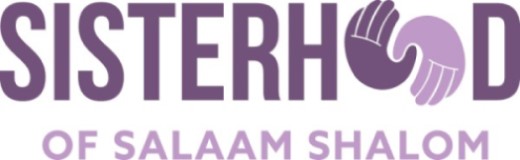 HOW TO BE AN UPSTANDER: AN INDIVIDUAL WHO SEES WRONG AND ACTS.Take the pledge, “I will not tolerate hate.”  Here’s how you can turn the pledge into action:Send a card of support to the targeted community.  Google the name of the institution or clergy on the internet.  To support the community in Monsey, NY send cards to: Rabbi Chaim Rottenberg, Congregation Netzach Yisroel, 49 Forshay Rd, Monsey, NY 10952.Write a letter to the editor of your local papers to raise awareness and express your concern about the rise in hate.  Have a concrete ask.  Two concrete examples are: (a) make sure our community has a concrete plan to address acts of hate; (b) make sure that schools in your community have curricula that address the harmful impact of stereotypes on groups of people.Write a letter to your local and state elected representatives. See “concrete ask” above.Avoid “othering.”  Monitor your own language and attitudes.Get help.  Contact the police, local authorities, and defense groups.Repair the act and repair the world.  If a site has been vandalized and once police have given the “all clear,” clean up the offending graffiti. Then write a letter to your local paper and explain why it’s important to respond swiftly.Speak up and speak out.  If you hear a stereotype, say something.  “I know you didn’t mean harm, but that actually hurts.” Commit to becoming involved in interfaith initiatives. We are all sisters and brothers. We are stronger together. Change the future by learning and teaching. Be proactive. Learn about your own traditions and teach others. Thank you for taking a public stand against hate.